УВАГА!Розпочато прийом пропозицій на закупівлю послуг щодо виготовлення та впровадження розгінної колони в умовах Сторонибабського МПД ДП «Укрспирт»Державне підприємство спиртової та лікеро – горілчаної промисловості «Укрспирт» (ЄДРПОУ 37199618) проводить конкурс на закупівлю послуг щодо виготовлення та впровадження розгінної колони в умовах Сторонибабського МПД.                   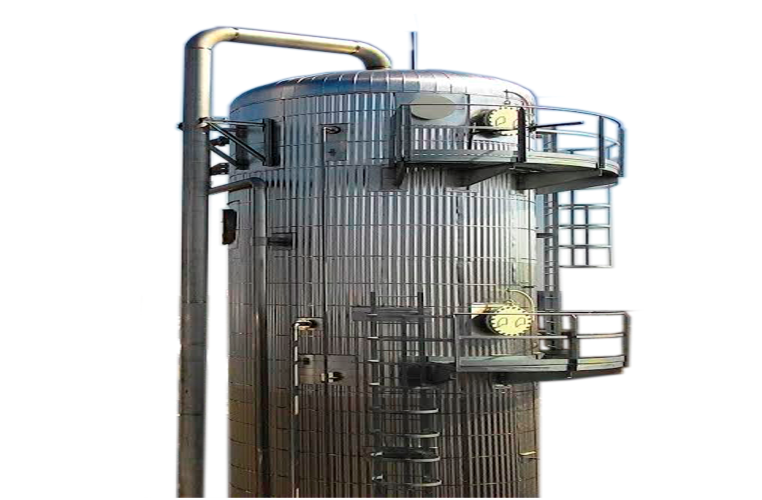 Технічне завдання на закупівлю послуг щодо виготовлення та впровадження розгінної колони в умовах Сторонибабського МПД ДП «Укрспирт».Фактична адреса: 03150м. Київ, вул. Фізкультури, 30 В,оф. 600, (БЦ «Фарінгейт»).Юридична адреса: 07400, Київська обл, м. Бровари,вул. Гагаріна, 16;Адреса надання послуг:
 Львівська обл., Буський р-н,  с. Сторонибаби, вул. Заводська, 1 1Вид роботиВиготовлення та впровадження розгінної колони 2ЗамовникДП «Укрспирт»3Джерело  фінансуванняКошти замовника за умовами договору4Необхідність розрахунків ефективності інвестиційНеобхідні 5Дані про генпроектувальникаНаявність ліцензій та дозволів6Стадія проектуванняІ–стадія-Проект, ІІстадія-Робоча  документація7Клас наслідків і категорія  складності згідно ДСТУ-Н Б В.1.2-16Клас наслідків СС2, категорія  складності ІІІ( попередній розрахунок)8Інженерні  дослідженняНеобхідні – розрахунок матеріальних та теплових балансів9Початкові дані  про основні умови будівництва(сейсмічність, група  осідання ґрунтів, рівень ґрунтових вод)Не потрібно 10Основні архітектурно-планові вимоги і характеристика об’єктаПроект «Реконструкція брагоректифікаційного апарату Сторонибабського МПД ДП «Укрспирт» з впровадженням розгінної колони для концентрування домішок супутніх спирту з погону сепаратора СО2, погону ефірів-альдегідів з епюраційної колони, погону сивушного спирту, погону з уловлювача бражної колони  та промивних вод сивушної установки, а також для виділення водно спиртового погону звільненого від цих домішок».Проект розробити у  відповідності  з завданням на  проектування  і початковими  даними  згідно  даного Завдання та договором на виконання робіт.Пропозицію зробити в частині:Технологічна – матеріальний  баланс напівпродуктів ректифікації, що йдуть на живлення розгінної колони. Матеріальний та тепловий баланс розгінної колони.Інженерно технічна – розрахунок геометрії розгінної колони, теплообмінного обладнання та технологічних комунікацій схеми обв’язки та розробка креслень колони.В проектній  документації  передбачити слідуючи  рішення :- по будівельному плану – прив’язка розгінної колони до місця монтажу в приміщенні апаратного відділення та трасіровка технологічних комунікацій;- по технології – розробка апаратно-технологічної схеми процесу розгонки погонів напівпродуктів ректифікації;- по теплоенергетичній  частині  - розрахунок витрат теплової енергії для забезпечення технологчного процесу;- ККД колони – 85%;- по системі забезпечення холодагентом;- по системі видалення домішок та їх обліку;- по водопроводі і  каналізації;- по опаленню і вентиляції;- по електротехнічній  частині;- по автоматизації і КІПіА;- по охороні  праці;- по пожежній безпеці;- ПОБ;- ОВД.11Основні інженерно – технічні вимоги і характеристика об’єкта впровадженняВ проектній  пропозиції необхідно  передбачити виконання наступних  інженерно – технічних вимог:- спосіб видалення та концентрування домішок супутніх спирту – екстрактивна ректифікація в циклічний спосіб;- кількість спиртовмісних фракцій, що надходять на тарілку живлення розгінної колони, в перерахунку на безводний спирт – 18,5 дал/год;- кількість кубової рідини, що виходить з розгінної колони має мати міцність біля 4% та складати 4000 дм3/год;- живлення розгінної колони складається з погону сепаратора СО2, погону ефірів-альдегідів з епюраційної колони, погону сивушного спирту, погону з уловлювача бражної колони  та промивних вод сивушної установки;- запропонований спосіб ректифікації та його апаратурне облаштування має забезпечити видалення та концентрування супутніх спирту домішок з перерахованих погонів ректифікації до концентрації не менше 88 (з декантатора);- запропонований спосіб ректифікації та його апаратурне облаштування має забезпечити видалення та  вміст в кубовому залишку розгінної колони – ефірів – не більше 0,5 мг/л, альдегідів - не більше 1 мг/л, проміжних домішок (сивуха) 2 мг/л, вмісту ізопропанолу не допускається;- витрата гріючої пари на процес розгонки погонів ректифікації не має перевищувати 16 кг/дал безводного спирту живлення розгінної колони;- запропонована схема розгінки має бути забезпечений системою приладів КІП та повною  автоматизацією процесів. 12Періодичність проектування і будівництва, необхідність виділення пускових комплексів.Проектування  здійснювати в дві  черги (проект і  робоча документація)Реконструкція  здійснюється  в одну  чергу13Визначення класу (наслідків) відповідальності, категорії  складності і встановленого терміну експлуатаціїПотрібно. Визначається Виконавцем  по узгодженню  з Замовником14Вказівки про необхідність:Розробка індивідуальних технічних умов;Розробки окремих проектних рішень в декількох варіантах і на  конкурсній  основі;Попередніх узгоджень проектних рішень;Виконання демонстраційних матеріалів, макетів і креслень інтер’єрів, їх склад і форма;Виконання науково-дослідницьких і дослідно-експерементальних робіт в процесі проектування і будівництва;Технічного захисту інформаціїНеобхідно  для  системи автоматизаціїНе потрібноНеобхідноНе потрібноНе потрібноНе потрібно15Дані про вид сировини (погонів) і  попередній  аналіз  її кількостіНеобхідно16Потужність або характеристика об’єкта,  виробнича програмаКількість спиртовмісних фракцій, що надходять на тарілку живлення розгінної колони, в перерахунку на безводний спирт – 18,5 дал/год;Витрата гріючої пари на процес розгонки погонів ректифікації не має перевищувати 16 кг/дал безводного спирту живлення розгінної колониККД колони – не менше 85%.Режим роботи  8000 годин в рік17Вимоги до інженерного захисту території та  об’єктів.Не потрібно18Благоустрій  територіїНе потрібно19Вимоги по енергопостачанню і енергоефективності.Необхідно20Вимоги до розробки розділу  «Оцінка  дії на навколишнє  середовище»Необхідно21Вимоги  до режиму безпеки і охорони праціУ відповідності  з вимогами нормативної документації22Вимоги відносно розробки розділу інженерно-технічних заходів громадського захистуНе потрібно23Вимоги до розробки системи протипожежного захистуУ відповідності  з вимогами нормативної документації24Вимоги до розробки спеціальних мірНе потрібно25Початкові дані для проектування-Акт обстеження  існуючої  схеми ректифікації з фіксацією матеріальних котоків.-Існуючі генеральні  плани території  і  будівлі. -Технічні  умови на  підключення  реконструйованого об’єкту  до інженерної  сітки і  комунікацій (ТУ на електропостачання, водопостачання, водовідведення).-Дані по видах  будівельних  конструкцій, що будуть застосовуватись при  реконструкції.-Відомості про підземні  та наземні  комунікації  та  їх  технічний  стан.-Дані по видах сировини (погонів), що планується  застосовувати: погону сепаратора СО2, погону ефірів-альдегідів з епюраційної колони, погону сивушного спирту, погону з уловлювача бражної колони  та промивних вод сивушної установки;- Для  виконання  проектних робіт  по  реконструкції висновки про результати обстеження  будівельної  конструкції, обмірочні   креслення, відомості про перенос діючих  інженерних сіток та  комунікацій.